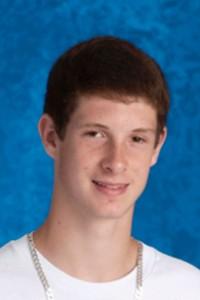 Russell JasmanFor Immediate ReleaseJune 9, 2016Contact:  Joy VanderLek Suburban Garden Club of Cheshire Announces 2016 Scholarship The Suburban Garden Club of Cheshire is pleased to announce that the Club has awarded a $500 scholarship to Russell Jasman, a graduating senior at Cheshire High School.  Russell plans to attend Central Connecticut State University where he will major in biology, specializing in environmental science.Suburban Garden Club President Linda Broker said “Club members work very hard at our annual plant sale to raise monies to fund our scholarship program.  We are very pleased to award this scholarship to such a deserving young man.”   The Club has been awarding scholarships to Cheshire residents since 1978.The Suburban Garden Club of Cheshire was founded in 1957 with the objective to encourage interest in all phases of gardening, promote better environmental practices and conservation of natural resources, increase knowledge in the artistic use of plant material in design and landscaping and assist in community beautification and civic involvement through member participation, contributions and charitable activities.  For more information visit their website www.cheshiregardeners.org.